Lakodalmi Dekoráció 2018. Alap dekorációAlap dekoráció a teremben		50 000.-Ft/Teremrendezés, terítés, svédasztal dekoráció, külső terasz terítés, szalvéta, kőrfüggöny, Kerti asztal gyertyák, asztalközepek/		Menyasszonyi asztal:Menyasszonyi asztal háttérvilágítás + fehér háttér, textillel	25 000.-FtHáttér, fehér textillel		10 000.-FtFőasztal előtti asztalkasír 	6 fős	6 000.-FtFőasztal előtti asztalkasír 	10 főig	8 000.-FtVendégasztalok:Kerek asztal 	db /asztal	3 500.-FtSzékszoknyaFehér szatén huzat + masni (alap, színek)	db /szék	650.-Ft/zöld, kék, narancs sárga, barack, rózsaszín, lila, fehér, bordó, arany, barna/Dupla masni	db/szék	+200.-FtJuta zsákos masni	db/szék	+100.-FtCsipke masni	db/szék	+200.-FtEgyéb:Ültetési rend tartó tábla dekorálva, nyomtatva		3 000.-FtÜvegmécsesek az asztalon és az étteremben	100 db	20 000.-FtGyöngy dekoráció az asztalokra		20 000.-FtMécses tartók gyertyákkal /Házikó 40,60,80 cm magas/	1 db	2 000.-FtFotó sarok dekorálva	1 db	20 000.-FtPlafon dekorációMennyezeti dekoráció lampionokkal Jurta /kb 50 db/		30 000.-FtMennyezeti dekoráció lampionokkal Grill /2 rész/ /kb 80 db/	40 000.-FtMennyezeti dekoráció lampionokkal Gerendás /kb 50 db/		30 000.-FtPlafon fénydekoráció + textil Gerendás		70 000.-FtPlafon fénydekoráció + textil Jurta		50 000.-FtPlafon fénydekoráció + textil Grill /2 rész/		80 000.-FtVirág dekoráció:Fehér faláda selyemvirággal	1 db	3 000.-FtKalapdobozban selyemvirág	1 db	5 000.-FtÁlló fonott virágkosár művirággal /kb 160 cm/	1 db	10 000.-FtVirágkapu selyemvirággal (Vendégváró kapu)	1 db	20 000.-Ft	Fehér Kalitkák virággal dekorálva	9 db	35 000.-FtKicsi üvegkehely élővirággal	1 db	3 500.-FtKicsi üvegkehely selyemvirággal	1 db	3 000.-FtNagy üvegkehely élővirággal	1 db	4 500.-FtNagy üvegkehely selyemvirággal	1 db	5 000.-FtNagy talpas üvegkehely a főasztalra élővirággal	1 db	8 000.-Ft	Nagy talpas üvegkehely a főasztalra selyemvirággal	1 db	7 000.-FtFőasztal virág girland selyemvirággal	1 db	8 000.-Ft Főasztal virág girland élővirággal	1 db	10 000.-FtNagy üvegkehely kristályokkal + selyemvirág	1 db	8 000.-Ft	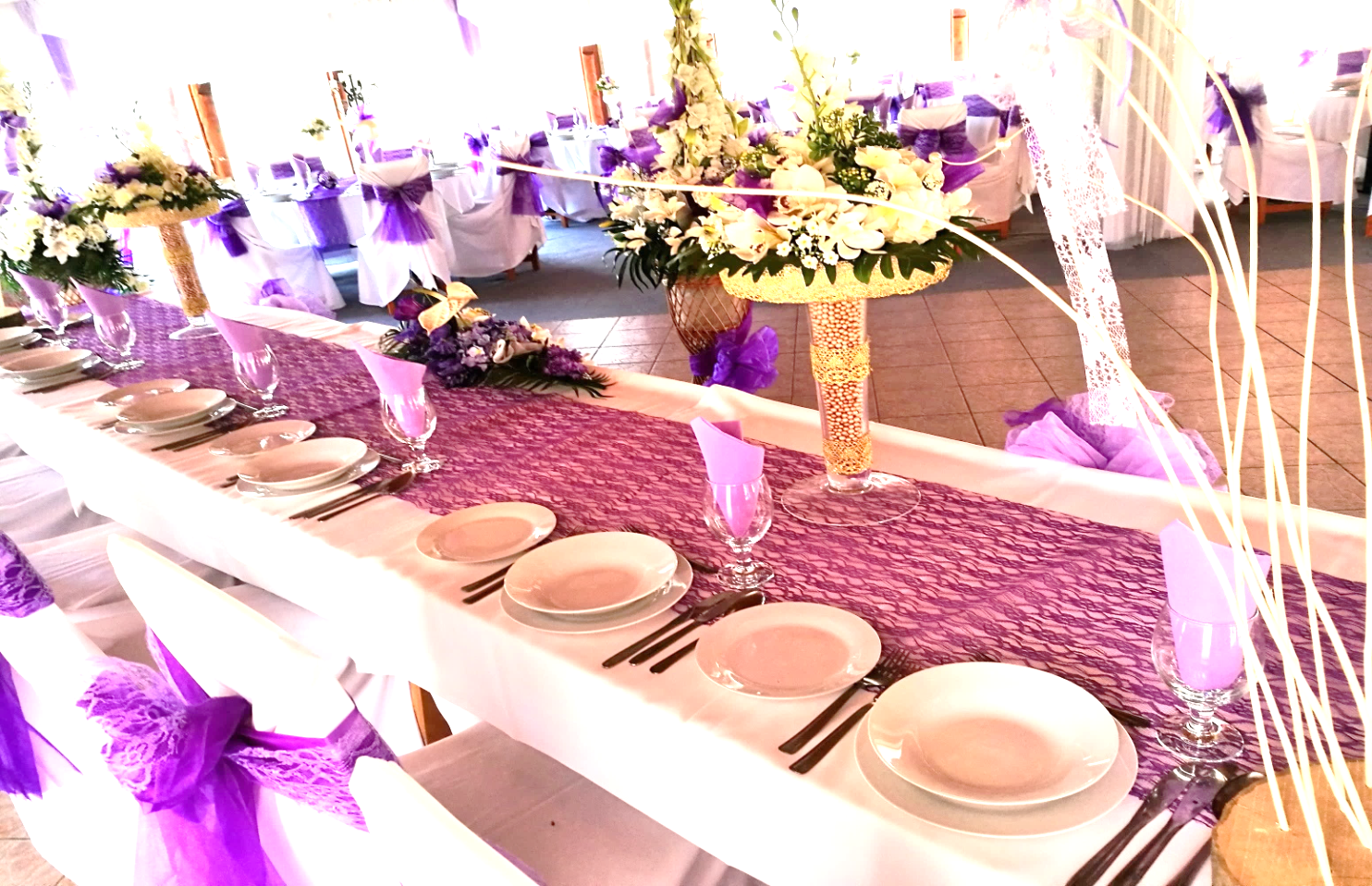 Abban az esetben ha ajánlatunkban nem szerepel olyan dekorációt amit szeretne, kérem mondja el kollégánknak elképzeléseit és mi elkészítjük Önnek rá árajánlatunkat.